     РЕСПУБЛИКА БЕЛАРУСЬ                    ПАСПОРТ          воинского захоронения                                                            (захоронения жертв войн)                                                                                                           (учетный номер)Место и дата захоронения____Гродненская область, Свислочский район,_________ (область, район, город ____Новодворский сельский совет, аг. Новый Двор, 30.04.1955 г._____________________сельсовет, населенный пункт, число, месяц, год)2. Вид захоронения___братская могила___________________________________________3. Охранная зона (границы захоронения)_длина – 11 м, ширина – 11 м________________4. Краткое описание захоронения и его состояние__памятник – фигура солдата со знаменем и партизанка с автоматом на постаменте с мемориальной доской. Изготовлен из бетона, состояние хорошее. Ограждение - бетонное_____________________________________________________________________________________________________________________________________________________________5. Количество захороненных:6. Персональные сведения : прилагаются7. Кто осуществляет уход за захоронением____ГУО «Новодворская средняя школа», унитарное сельскохозяйственное предприятие «Новый – Двор – Агро»________________________________________________________________________ 8. Фотоснимок захоронения                                      9. Карта расположения 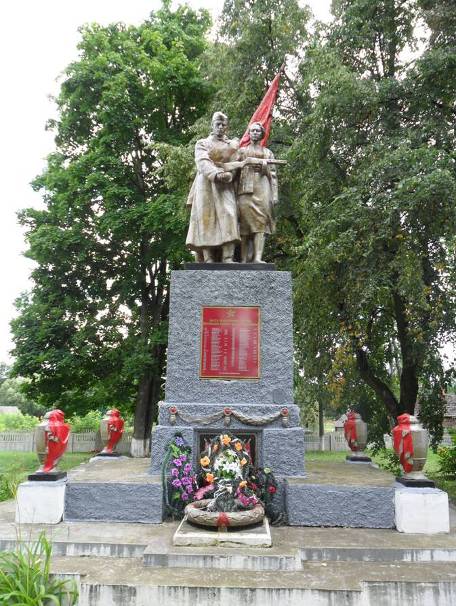 10. Дополнительная информация______________________________________________________________________________________________________________________________11. Подписи уполномоченных представителей:Председатель Свислочского районного исполнительного комитета                                   А.Л.ВерсоцкийМ.П.«_11_» __января__2024 г.Военный комиссар Волковысского,Берестовицкого и Свислочского районовполковник                                                                                  В.И.ГерасимчукМ.П.«_11_» __января___2024 г.СПИСОК   ПОГИБШИХКарточка № 2524           Область  Гродненская             Район   Свислочский               Пункт  аг. Новый ДворВсегоВ том числе по категориямВ том числе по категориямВ том числе по категориямВ том числе по категориямВ том числе по категориямВ том числе по категориямВ том числе по категориямВ том числе по категориямИз нихИз нихПриме-чаниеВсеговоеннослужащихвоеннослужащихучастниковсопротивленияучастниковсопротивлениявоеннопленныхвоеннопленныхжертв войнжертв войнизве-стныхнеиз-вест-ныхПриме-чаниеВсегоизве-стныхнеиз-вест-ныхизве-стныхнеиз-вест-ныхизве-стныхнеиз-вест-ныхизве-стныхнеиз-вест-ныхизве-стныхнеиз-вест-ныхПриме-чание460923635-----97363-№ п/пВоинское званиеФамилияИмяОтчество(если таковое имеется)Дата рожденияДата гибели или смертиМесто первичного захороненияМесто службыМесто рождения и призыва№ п/пВоинское званиеФамилияИмяОтчествоГод рожденияДата гибели или смертиМесто первичного захороненияМесто службыМесто рождения и призыва1РядовойБАЙБАКОВКонстантинМихайлович192107.1941д. Берники Свислочского р-на4 отд. упр. ПО упг. Ленинград, призван Куйбышевским РВК Ленинградской обл. 2СержантБЕЛАНФедорГригорьевич190614.07.1944с. Новый ДворПорозовскогор-на130 гск 44 сдСумская обл., Ахтырский р-н, с. Карюковка, призван Ахтырским РВК3РядовойБЕРДИЕВКурбан191914.07.1944с. Новый ДворПорозовскогор-на128 гск44 сдУзбекская ССР, Кашкадарьинская обл., Гузарский р-н, Турейровский с/с призван в мае 1943 г. Гузарским РВК4РядовойБЛАГОРОДОВПавелИванович189618.07.1944По дороге на Новый Двор, на углу леса65А 119 оатрРостовская обл., х. Ушаковский, пр. в 1942 году Вешенским РВК5ЛейтенантБЛОХИНГеоргийПетрович190214.07.1944с. Новый Двор Порозовского р-на128 гск44 сдМосковская обл., Дмитровский р-н, с. Ильино, призван в 1943 году Каширским РВК6РядовойБРЫЗГАЛОВВладимирГригорьевич1921пропал без вести в июне 1941 г.-п/ч № 79Горьковская область, Первомайский район, с. Шутилово  призван в октябре 1940 года Первомайским РВК 7.Мл.лейтенантБУРЕНКОНиколайМаркович14.07.1944с. Новый Двор, Порозовского р-на130 гск 44 сдКраснодарский край, Тимашевский р-н, станица Тимашевская, пр-н Тимашевским РВК8СержантГАВРИЛОВЛеонидВасильевич192514.07.1944с. Новый Двор, Порозовского р-на130 гск 44 сдКраснодарский край, Тимашевский р-н, станица Тимашевская, пр-н Тимашевским РВК9РядовойГАЯНОВФархиГаянович192214.07.1944д. Малые Масушины263 ашр 193 сдБашкирская АССР, пр-н Краснокамским РВК10РядовойГРИБИосифЯковлевич189418.07.1944восточнее с. Беловежье по дороге на Новый Двор35 аб по сбору трофеевПолесская обл, д. Золотуха, призван Василевичским РВК11РядовойГУЛЬТУРАЕВСапар192514.07.1944с. Новый Двор, Порозовского р-на130 гск 44 сдУзбекская ССР, Сырдарьинская обл., Шароватский р-н, с. Хатек, призван Ширабадским РВК12Звание не известноДАРАВИННиколайФедорович1918----13РядовойДИАКОВСКИЙПавелВасильевич18.07.1944по дороге на с. Новый Двор на углу леса119 оатрЧерниговская обл., Новобасанский р-н, с. Вепеик, призван в октябре 1943 Холминским РВК14РядовойЗАКУЛАЕВИванИванович192007.1941 г.--Калужская обл., Перемышльский р-н, д. Корепозево, в 1940 году Калужским ГВК15РядовойЗАРУБИНКонстантинФилиппович1918----16РядовойЗУБОРИванАрхипович1921----17СержантИВАНОВВасилийФедоровичс. Новый Двор Порозовскогор-на128 гск44 сдЛенинградская обл., Валдайский р-н, д. Гогрина, призван в 1943 году Валдайским РВКс. Новый Двор Порозовскогор-на18РядовойИВАНОВАлександрЯковлевич1921----19РядовойИВАНЬКОВНиколайСеменович191315.07.1944д. Новоселки193 сдОрловская обл., Суражский р-н, призван Суражским РВК20Ст.лейтенантИВЛИЕВМихаилВасильевич192115.07.1944д. Бойковичи, Свислочский р-н118. сп37 сдПензенская обл., Свищевский р-н,В КА с 1941 года21ЛейтенантИЛЬИНКонстантинФедорович191906.1941д. Берники Свислочского р-на--22ЛейтенантКАБАШЕВВладимирИванович191806.1941-77 отд.мото-инж. бат-он-23Мл.сержантКАЛИПАРОВИванПантелеевич192214.07.1944с. Новый Двор Порозовского р-на128 гск44 сдАлтайский край, Волчихинский р-н, д. Малый Лог, призван в октябре 1941 года Волчихинским РВК24РядовойКАРАГИНААннаРомановна15.07.1944с. Новоселки Порозовского р-на193 сдСталинградская обл., Среднеахтубинский р-н, призван Среднеахтуб.РВК15.07.194425Младший лейтенантКАРНАУХОВДаниилНиколаевич192214.07.1944с. Новый Двор Порозовского р-на44 сдНовосибирская обл., Ленинск-Кузнецкий р-н, с. Красное, прирзван в 1941 году Гурьевским РВК26ЛейтенантКАЦШмараНафталиевич191014.07.1944с. Новый Двор Порозовского р-на128 гск44 сдг. Могилев, пр-н в 1941 году Могилевским ГВК27СержантКЛЕШНИНИванПавлович191514.07.1944с. Новый ДворПорозовскогор-на130 гск 44 сдКировская обл., Шарангский р-н, с. Рудка, призван Шарангским РВК28ЕфрейторКОВАЛЕВМихаилКонстантинович191816.07.1944с. Новый Двор на опушке леса115 осбрКурская обл., Хомутовский р-н, с. Кириловка, призван 29РядовойКОВАЛЬИванСергеевич191017.07.1944с. Новый Двор на опушке леса115 осбрПолесская обл., с. Якимова Слобода, пр-н Поричским РВК30Старший лейтенантКОКОРИННикифорМихайлович191914.07.1944с. Новый Двор Порозовского р-на128 гск44 сдКрасноярский край, Кежемский р-н, с. Кежма, пр-н в 1943 году Кежемским РВК31Ст.сержантКОЛОТОВКИНСергейНикитич-14.07.1944---32КрасноармеецКОПЫШЕВСергейСергеевич192106.1941---33РядовойКОРОЛЕЕВДмитрийЯковлевич192007.1941--Белорусская ССР, Могилевская обл., г. Костюковичи, призван в 1941 году Костюковичским РВК34РядовойКОРТОВИН (КОРЖОВИН)СтепанЕфимович191214.07.1944с. Новый Двор Порозовского р-на128 гск44 сдГорьковская обл., Шишацкий р-н, д. Коржовин, призван в июне 1941 года Тоншаевским РВК35РядовойКОСТИНИванИванович191706.1941---36РядовойКОТЕЛЕВЕЦГеоргийИванович192106.1941д. Берники Свислочского р-на--37Старший лейтенантКУКСИНИванСтепанович191514.07.1944с. Новый Двор Порозовского р-на46 рр44 сдСвердловская обл., с. Николаевка, пр-н в 1941 году Туринским РВК38РядовойЛАРЦЕВГригорийИванович191414.07.1944д. Хоровщина(изгиб большака)128 гск44 сдПензенская обл., Титовский р-н, Титовская МТС, призван в июне 1941 года Титовским РВК39РядовойЛЕКСУНИНСеменАртемович191306.1941---40ПартизанЛИЧКОАндрейАлександрович19211943---41Гв.лейт.МАЛЬЦЕВПетрИванович190314.07.1944с. Новый Двор Порозовского р-на128 гск44 сдг. Молотов, призван в 1943 году Молотовским ГВК42РядовойМАРПЕНЬЯНОВИванАнисимович191314.07.1944д. Малые Масушины65 А 263 ашр 193 сдКировская обл., призван КрасногвардейскимРВК43ЛейтенантМАРТЫНЮКИванАнтонович191009.07.1944д. Новый Двор Порозовского р-на6 гв. кдКаменец-Подольская обл., Берездовский р-н, пр-н Берездовским РВК44РядовойМАСЛОВНиколайПетрович192106.1941д. Берники Свислочского р-на--45ПартизанНАУМОВИван--1943---46СержантНЕЛЮБАЯковЕфимович190514.07.1944с. Новый Двор Порозовского р-на128 гск44 сдПолтавская обл., Диканьский р-н, д. Дикань, призван в августе 1943 года Диканьским РВК	47РядовойНОВОЖИЛОВЯковИванович190607.1944- -Горьковская обл., г. Балахна, призван 8 марта 1943 года Балахнинским РВК48ПартизанОВСЯННИКОВЯковГерасимович-07.1943---49СержантОССОЛИНСКИЙВладимирКириллович192514.07.1944с. Новый Двор Порозовского р-на128 гск44 сдг. Ростов-на-Дону, Пролетарский р-н, призван в феврале 1943 года Пролетарским РВК50РядовойОСТАПЕНКОАлексейСеменович190614.07.1944--Призван Кагульским РВК, Молдавская ССР, 51РядовойПАВЛЕНОКМихаилЛукьянович190214.07.1944с. Новый Двор Порозовского р-на128 гск44 сдПолесская обл., Брагинский р-н, д. Зоречье, пр-н в 1943 году Брагинским РВК52РядовойПИЛИПАСГаврилоНикодимович190014.07.1944с. Новый Двор Порозовского р-на130 гск44 сдСумская обл., г. Ромны, ул. Крупской, 130, призван Роменским РВК53РядовойПОРНИШЕВВасилийЛукьянович191906.1941---54КапитанПРАСОВБорисГригорьевич191614.07.1944с. Новый Двор Порозовского р-на44 сдГомельская обл., Тереховский р-н, м. Носовичи, пр-н в 1936 году Гомельским ГВК55РядовойПРОХОРЕНКОИванФокович191414.07.1944с. Новый Двор Порозовского р-на130 гск44 сдМогилевская обл., Костюковичский р-н, с. Витунь, призван Костюковичским РВК56КрасноармеецПУРГИНВасилийМихайлович192106.1941--Призван в 1943 году Асбестовским РВК, Свердловской области57ПартизанСАВКОАлексейСтепанович-07.1941---58КурсантСАИДАТОВМуваракГарифович192106.1941---59РядовойСАЛТЫСАнтонИльич192115.07.1944д. Новоселки193 сдРовенская обл., Дубновский р-н, пр-ан Дубновским РВК60РядовойСАМОЙЛОВПетрХристофорович192106.1941---61РядовойСВЯТКИНАлексейНикитич191806.1941---62РядовойСЕМЫКИНАлексейИванович192614.07.1944с. Новый Двор Порозовского р-на130 гск44 сдСталинская обл., Селидовский р-н, х. Буденного, призван Селидовским РВК63РядовойСКАКАЛОВТарасПетрович190414.07.1944с. Новый Двор Порозовского р-на128 гск44 сдГомельская обл., Стрешинский р-н, д. Подфаево, п-н в 1943 году Стершинским РВК64РядовойСТАВЕЦКИЙАрхипГордеевич190015.07.19442,5 км от д. Кулевичи Порозовского р-на321 ск15 сдДнепропетровская обл., Покровский р-н, с. Покровье, призван Покровским РВК65РядовойСТЕПАНЕНКОАлександрСеменович190114.07.1944с. Новый Двор Порозовского р-на130 гск44 сдЧерниговская обл., с. Головинка, призван Батурниским РВК66РядовойСТЕПАНОВФомаАндреевич192206.1941---67КрасноармеецТИБИЛАШВИЛИТадиозНиколаевич191910.1941--Призван в 1939 году Хашурским РВК, Грузинской ССР68РядовойТУНИКВасилийАфанасьевич190718.07.1944восточнее с. Беловежье по дороге на Новый Двор35 аб по сбору трофеевПолесская обл., Паричский р-н, д. Шубейка, пр-н в 1943 году Паричским РВК69РядовойУМАРОВАхмедМахмудович192414.07.1944с. Новый Двор Порозовского р-на128 гск44 сдАзербайджанская ССР, Геокчайский р-н, с. Алкент пр-н в 1942 году Геочкайским РВК70РядовойХОХАЛЕВВасилиййВасильевич192106.1941---71РядовойХОХЛОВИльяАкудович192106.1941---72РядовойХОХЛОВИванНиколаевич-06.1941---73РядовойХРУЛЕЕВСергейИванович191806.1941---74РядовойЦАХМитрофанАндреевич189615.07.1944-130 гск44 сдПолтавская обл., Згуровский р-н, х. Ленина, призван Згуровским РВК75СержантЦЮЦЮРАПавелАнтонович192214.07.1944с. Новый Двор Порозовского р-на95 гап44 сдСумская обл.,  с. Покровка, призван в в 1941 году Краснопольским РВК76СержантШАРИПОВКурбан191914.07.1944с. Новый Двор Порозовского р-на128 гск44 сдТаджикская ССР, д. Сапгал, призван в 1943 году Мамадышским РВК	77РядовойШИЛОВПетрАрхипович191606.1941---78СержантШОКИРОВРофи191014.07.1944с. Новый Двор Порозовского р-на130 гск44 сдЛенинабадская обл., г. Ура-Тюбе, Фрунзенский с/с, призван Ура-Тюбинским РВК79ПартизанЯКУБЧИКАлексейАлексеевич-07.1943---80РядовойЯХИННазиф--23.07.1944---81КрасноармеецЖИЛКИНМихаилПавлович1923июль 1944около д. Войтов Мост-Куйбышевская обл., Майнкий р-н, д. Поповка на Гуще, призван 18.07.1942 году Кагановичским РВК